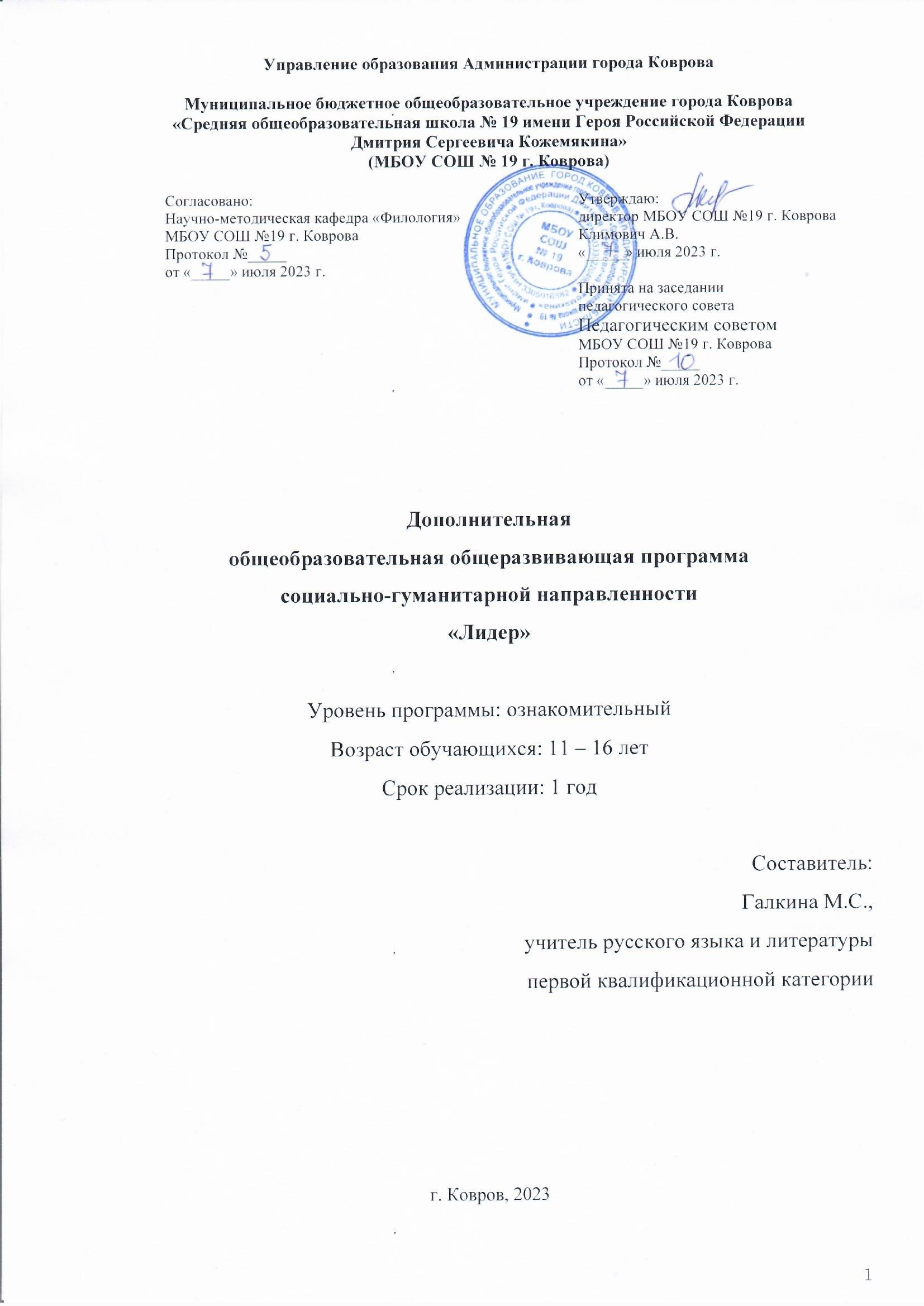 Раздел 1. Комплекс основных характеристик программы
1.1. Пояснительная записка          Перечень нормативно-правовых актов, на основании которых разработана ДООП:Основные документы в сфере дополнительного образования детей:Федеральный закон от 29.12.2012 № 273-ФЗ «Об образовании в Российской Федерации»;  Письмо Министерства образования РФ от 18 июня 2003 г. № 28-02-484/16 «Требования к содержанию и оформлению образовательных программ дополнительного образования детей»;  Письмо Минобрнауки России от 11.12.2006 № 06-1844 «О примерных требованиях к программам дополнительного образования детей»; Приказ Министерства Просвещения РФ от 27.07.2022 № 629 «Об утверждении порядка организации и осуществления образовательной деятельности по дополнительным общеобразовательным программам»;Распоряжение Правительства РФ от 31 марта 2022 г №678-р "Об утверждении Концепции развития дополнительного образования детей до 2030 года"Распоряжение Правительства РФ от 29.05.2015 № 996-р «Об утверждении Стратегии развития воспитания в Российской Федерации на период до 2025 года»;Постановление Главного государственного  санитарного врача Российской Федерации от  28.09.2020 №28 «Об утверждении санитарных  правил    СП    2.4.3648-20    «Санитарно- эпидемиологические требования к организациям  воспитания и обучения, отдыха и оздоровления  детей и молодежи»;Приоритетный проект «Доступное дополнительное образование для детей», утвержден президиумом Совета при Президенте Российской Федерации по стратегическому развитию и приоритетным проектам (протокол от 30 ноября 2016 г. № 11);Письмо Минобрнауки РФ от 18.11.2015 № 09-3242 «О направлении методических рекомендаций по проектированию дополнительных общеразвивающих программ (включая разноуровневые)»;Письмо Департамента государственной политики в сфере воспитания детей и молодежи Минобрнауки России от 18.08.2017 № 09-1672 «Методические рекомендации по уточнению понятия и содержания внеурочной деятельности в рамках реализации основных общеобразовательных программ, в том числе в части проектной деятельности, разработанные в рамках реализации приоритетного проекта «Доступное дополнительное образование для детей» Институтом образования ФГАУ ВО «Национальный исследовательский университет «Высшая школа экономики» совместно с ФГБОУ ВО «Московский государственный юридический университет имени О.Е. Кутафина»;Распоряжение Администрации Владимирской области от 02 августа 2022 года № 735-р «Об утверждении Плана работы и целевых показателей Концепции развития дополнительного образования детей во Владимирской области до 2030 года».Нормативно-правовое обеспечение внедрения целевой модели развития дополнительного образования на федеральном уровне:Паспорт Национального проекта «Успех каждого ребенка» Федерального проекта «Образование»;Постановление Правительства РФ от 26 декабря 2017 г. № 1642 «Об утверждении государственной программы Российской Федерации «Развитие образования» (с изменениями и дополнениями);Письмо Минобрнауки России от 03.07.2018 № 09-953 «О направлении информации» (вместе с «Основными требованиями к внедрению системы персонифицированного финансирования дополнительного образования детей в субъектах Российской Федерации для реализации мероприятий по формированию современных управленческих и организационно-экономических механизмов в системе дополнительного образования детей в рамках государственной программы Российской Федерации "Развитие образования»);Приказ Министерства просвещения Российской Федерации от 15 апреля 2019 г. № 170 «Об утверждении методики расчета показателя национального проекта «Образование» «Доля детей в возрасте от 5 до 18 лет, охваченных дополнительным образованием»;Приказ Минпросвещения России от 03.09.2019 № 467 «Об утверждении Целевой модели развития региональных систем дополнительного образования детей»;Письмо Минфина России от 6 августа 2019 г. № 12-02-39/59180 «О порядке и условиях финансового обеспечения дополнительного образования детей в негосударственных образовательных организациях»;Распоряжение Министерства просвещения Российской Федерации № Р-136 от 17 декабря 2019 г. «Об утверждении методических рекомендаций по приобретению средств обучения и воспитания в целях создания новых мест в образовательных организациях различных типов для реализации дополнительных общеразвивающих программ всех направленностей в рамках региональных проектов, обеспечивающих достижение целей, показателей и результата федерального проекта «Успех каждого ребенка» национального проекта «Образование», и признании утратившим силу распоряжения Минпросвещения России от 1 марта 2019 г. №Р-21 «Об утверждении рекомендуемого перечня средств обучения для создания новых мест в образовательных организациях различных типов для реализации дополнительных общеразвивающих программ всех направленностей»;Приказ Министерства просвещения Российской Федерации от 6 марта 2020 г. № 84 «О внесении изменений в методику расчета показателя национального проекта «Образование» «Доля детей в возрасте от 5 до 18 лет, охваченных дополнительным образованием»;Методические рекомендации для субъектов Российской Федерации МР-81/02-вн от 28.06.2019, утвержденные заместителем министра просвещения РФ М.Н. Раковой, по вопросам реализации основных и дополнительных общеобразовательных программ в сетевой форме;Письмо Министерства образования и науки РФ от 29 марта 2016 г. № ВК-641/09 «О направлении методических рекомендаций по реализации адаптированных дополнительных общеобразовательных программ, способствующих социально-психологической реабилитации, профессиональному самоопределению детей с ограниченными возможностями здоровья, включая детей-инвалидов, с учетом их особых образовательных потребностей»;Письмо Министерства просвещения РФ от 07.05.2020 № ВБ-976-04 «Методические рекомендации по реализации курсов, программ воспитания и дополнительных программ с использованием дистанционных образовательных технологий»;Приказ Министерства просвещения Российской Федерации от 02.02.2021 № 38 "О внесении изменений в Целевую модель развития региональных систем дополнительного образования детей"Об утверждении методик расчета показателей федеральных проектов национального проекта "Образование"Нормативно-правовое обеспечение внедрения целевой модели развития дополнительного образования во Владимирской области:Паспорт регионального проекта «Успех каждого ребенка»;Распоряжение Администрации Владимирской области от 09 апреля 2020 № 270-р «О введении системы персонифицированного финансирования дополнительного образования детей на территории Владимирской области»;Распоряжение Администрации Владимирской области от 20 апреля 2020 № 310-р «О создании Регионального модельного центра дополнительного образования детей Владимирской области»;Распоряжение Департамента образования администрации Владимирской области от 28 апреля 2020 № 470 «Об исполнении распоряжения администрации Владимирской области от 20.04.2020 № 310-р»;Распоряжение Администрации Владимирской области от 18 мая 2020 № 396-р «О создании Межведомственного совета по внедрению и реализации Целевой модели развития региональной системы дополнительного образования детей во Владимирской области»;Распоряжение Администрации Владимирской области от 28 апреля 2020 № 475 «Об утверждении Правил персонифицированного финансирования дополнительного образования детей во Владимирской области»;Распоряжение Департамента образования администрации Владимирской области от 14 марта 2020 «Об утверждении медиаплана информационного сопровождения внедрения целевой модели развития системы дополнительного образования детей Владимирской области в 2020 году»;Постановление Администрации Владимирской области от 09.06.2020 №365  "Об утверждении Концепции персонифицированного дополнительного образования детей на территории Владимирской области".Распоряжение Департамента образования Владимирской области от 30 июня 2020 № 717 «Об исполнении постановления администрации Владимирской области от 09.06.2020 № 365»Приказ управления образования № 284 от 6 июля 2020 г. «О реализации распоряжения департамента образования администрации  Владимирской области от 30.06.2020 г. № 717 «Об исполнении постановления администрации Владимирской области от 09.06.2020 г. № 365; Постановление администрации г. Коврова № 1009 от 15.06.2020 г. «Об утверждении программы ПФДО детей в г. Коврове»;Нормативно-правовая база образовательной организации:Устав МБОУ СОШ №19 г. Коврова.Направленность: дополнительная общеобразовательная общеразвивающая программа социально-гуманитарной направленности.Актуальность:На данном этапе современное общество и государство заинтересовано в формировании социально активных юных граждан, понимая, что в будущем именно юные лидеры примут на себя ответственность за решение социально-экономических, научных и общекультурных задач динамически изменяющегося российского общества.Лидер школьного актива – это личность, способная осуществлять эффективно и продуктивно формальное и неформальное руководство в группе, ведь стремление к объединению детей в большие и малые группы – естественная потребность растущего организма и формирующейся личности, при этом возникающие группы всегда иерархичны, т. е. делятся на «ведущих» и «ведомых».Настоящая программа предусматривает проведение занятий с активистами детских общешкольных организаций для создания условий для определения себя как личности и реализации своих возможностей, для подготовки к жизни в свободном обществе, научиться быть ответственным за себя и других, что во многом обеспечивается наличием лидерских качеств.Новизна:Новизна программы состоит в расширении содержания учебного материала за счёт включения нового раздела – модуля «Создание детской общественной организации»Педагогическая целесообразностьПрограмма разработана с учетом психологических особенностей среднего школьного возраста. Тематические блоки программы подобраны в соответствии с актуальными потребностями раннего юношества, возникающими в процессе формирования и развития личностных качеств, важных для эффективной самореализации, самоактуализации и самоопределения в этом возрасте.Программа включает в себя, различные формы работы, что способствует активному вовлечению школьников в учебно-воспитательный процесс и более быстрому достижению педагогических целей за счет приобретения участниками собственного опыта в игровых и тренинговых формах работы.Развитие качеств успешной личности достигается за счет коррекции личностных качеств школьников, мешающих достижению жизненного успеха (неуверенность в себе, неадекватная самооценка, агрессивность, повышенный уровень тревожности.) и развитии личностных качеств, способствующих достижению жизненного успеха (уверенность, адекватная самооценка, толерантность).Сроки реализации программы: 1 год, общее количество часов по программе – 72 часа.Возраст обучающихся и количество детей в группе:Программа рассчитана для интеллектуально одарённых обучающихся 5-10 классов в возрасте от 11 до 16 лет (младший и средний подростковый возраст), состав группы – постоянный, набор детей в объединение – свободный, численность обучающихся в группе –12-15 человек.Психолого-педагогические особенности обучающихся:В младшем подростковом возрасте происходит формирование навыков логического мышления, а затем и теоретического мышления, развивается логическая память. Активно развиваются творческие способности подростка, формируется индивидуальный стиль деятельности, который находит свое выражение в стиле мышления. Познавательные процессы делаются более совершенными и гибкими, причем развитие средств познания очень часто опережает собственно личностное развитие детей.Данный возраст характеризуется усилением индивидуальных различий. Ярко проявляется часть обучающихся, которые проявляют подлинный интерес к учебе и творчеству. Развитие интеллекта у подростков на данном этапе тесно связано с развитием у них творческих способностей, предполагающих не просто усвоение информации, а проявление интеллектуальной инициативы и создание чего-то нового.Формы обучения – предполагается обучение в традиционном очном формате.Режим и продолжительность занятий:Занятия проводятся 1 раз в неделю по два академических часа (40 минут) с перерывом на перемену (10 минут).Формы обучения – предполагается обучение как в традиционном очном формате, так и в дистанционном, в случае необходимости.1.2. Цель и задачи программыЦель программы: развивать лидерские качества обучающихся в различных направлениях жизни и деятельности, формировать знания, умения и навыки организаторской работы посредством тренинговых и практико-ориентированных занятий.Задачи программы:личностные:- развивать творческие и интеллектуальные способности;- способствовать расширению кругозора учащихся, развитию инициативности, целеустремленности, независимости, ответственности за себя и окружающих;- формировать толерантное сознание у учащихся;- развивать эмоциональную устойчивость в сложных жизненных ситуациях, волю и настойчивость;- содействовать развитию литературно-творческих способностей;- развивать  коммуникативные умения и навыки;- развивать специальные навыки организаторской деятельности.метапредметные:- воспитывать нравственное отношение к окружающему миру;- формировать ответственное отношение к социуму, толерантность;- воспитывать активную жизненную гражданскую позицию, стремление к личному участию в практической деятельности;- воспитывать трудолюбие, целеустремлённость, чувство коллективизма, взаимопомощи;- воспитывать уважение к культурному наследию и традициям своей страны;- формировать мотивацию к профессиональному выбору.предметные:- способствовать формированию лидерских качеств;- изучать приемы и методы организации и планирования деятельности;- обучать навыкам социальной активности, способам конструктивного общения;- формировать представление об особенностях взаимоотношений людей и общества;- формировать практические умения и навыки в подготовке культурно-досуговых программ, в проведении игр и конкурсов, в проведении коллективно-творческих дел;-учить создавать медиа-продукты.1.3. Планируемые результаты и способы проверки.личностные:- развить творческие и интеллектуальные способности;- расширить кругозор учащихся, развить инициативность, целеустремленность, независимость, ответственность за себя и окружающих;- сформировать толерантное сознание у учащихся;- развить эмоциональную устойчивость в сложных жизненных ситуациях, волю и настойчивость;- содействовать развитию литературно-творческих способностей;- развить  коммуникативные умения и навыки;- развить специальные навыки организаторской деятельности.предметные:- сформировать лидерские качества;- изучить приемы и методы организации и планирования деятельности;- обучить навыкам социальной активности, способам конструктивного общения;- сформировать представление об особенностях взаимоотношений людей и общества;- сформировать практические умения и навыки в подготовке культурно-досуговых программ, в проведении игр и конкурсов, в проведении коллективно-творческих дел;- научить создавать медиа-продукты.метапредметные:- воспитать нравственное отношение к окружающему миру;- сформировать ответственное отношение к социуму, толерантность;- воспитать активную жизненную гражданскую позицию, стремление к личному участию в практической деятельности;- воспитать трудолюбие, целеустремлённость, чувство коллективизма, взаимопомощи;- воспитать уважение к культурному наследию и традициям своей страны;- сформировать мотивацию к профессиональному выбору.Результаты освоения программы могут оцениваться, в первую очередь, по удачным самостоятельно организованным мероприятиям, успешным выступлениям на различных смотрах, фестивалях, конкурсах.2. Содержание программы2.1. Учебно-тематический план2.2. Содержание учебного плана.Модуль 1. Лидер и его команда1. Вводное занятие. Инструктаж по ТБ.Теория:Проведение инструктажа по технике безопасности. Создание доброжелательной атмосферы для сотрудничества, раскрытие основных понятий: деловое общение, цель общения, лидерство.Практика: Знакомство подростков друг с другом, установление правил работы в группе.2. Портрет лидера.Теория: «Кто такой лидер?» - дискуссия.Практика:Тренинг «Портрет лидера».3. Dream team: как создать команду мечты?
	Теория: что такое команда, роли в команде, роль команды в успехе общего дела.
	Практика: тренинг на командообразование.4. Один за всех и все за одного – формирование команды.
	Практика: тренинг на командообразование.Модуль 2. Навыки эффективного общения
5. Общение: как взаимодействовать эффективно?
	Теория: Общение. Стороны общения (коммуникативная, интерактивная, перцептивная). Интонация. Мимика, жесты, поза, взгляд, язык.
	Практика: ролевая игра.6. Позиции и стили общения
	Теория: Различные состояния «Я». Эго-состояние «Родитель». Эго-состояние «Взрослый». Эго-состояние «Ребенок».	Практика: ролевая игра.7. Секреты эффективного взаимодействия
	Теория: Виды общения. Этикет. Знание основных понятий: Этикет. Манипуляция. Духовное общение. Деловое общение. Примитивное общение. Формально-деловое общение. Светское общение.
	Практика: ролевая игра.8. Конфликт: хорошо или плохо?
	Теория: понятие конфликта, положительное и отрицательное влияние конфликта на взаимодействие людей.
	Практика: ролевая игра.9. Разрешение межличностных и групповых конфликтов.
	Теория: стратегии поведения человека в конфликте, пути разрешения конфликтной ситуации.
	Практика: тренинг разрешения конфликтов.Модуль 3. Создание детской общественной организации.10. История детского движения в России.	Теория: основные этапы развития детского движения в России, Пионерская организация, современные ДОО России, Владимирской области и города Коврова.	Практика: игра.11. Выбор миссии организации, целей и задач её деятельности.Теория: понятие миссии организации.Практика: ролевая игра.12. Разработка фирменного стиля: название организации, девиз (слоган), эмблема (логотип), форма одежды.Теория: понятие фирменного стиля организации, что такое слоган, логотип, приёмы создания и разработки фирменного стиля.Практика: ролевая игра.13. Разработка элементов корпоративной культуры.Теория: понятие корпоративной культуры организации, традиции, песни, особенности «орлятских» традиций в жизни ДОО России.Практика: ролевая игра.14.Разработка Устава ДОО и системы самоуправления.Теория: понятие Устава организации, его особенности и необходимые элементы.Практика: работа в группах.15.Планирование деятельности ДОО.Теория: понятие плана деятельности организации, его особенности и необходимые элементы.Практика: работа в группах.Модуль 4. Методика организации школьных мероприятий.16.Виды и особенности массовых мероприятий.Теория: понятие массового мероприятия, виды массовых мероприятий, особенности проведения, примеры массовых мероприятийПрактика: игра.17. Рождение идеи и создание концепции.	Теория: что такое идея и концепция мероприятия, методика разработки.	Практика: тренинг.18. Разработка сценария.Теория: понятие сценария мероприятия, его особенности и необходимые элементы.Практика: работа в группах.19. Распределение ролей в команде организаторов.Теория: что такое команда организаторов, какие роли обязательны, как распределить роли в команде.Практика: тренинг.20. Школа ведущих. Практика: тренинг.21. Практика сценического искусства.Практика: тренинг.22. Методика работы с залом. Сбор и обработка обратной связи.Теория: методики работы с большой аудиторией, со зрительным залом, понятие обратной связи, методики её сбора и обработки, понятие рефлексии.Практика: работа в группах.23. Визуальное и звуковое оформление. 	Теория: способы визуального и звукового оформления (цифровые презентации, выставление звука, работа с микшерным пультом, декорации, свет).Практика: работа с оборудованием.24. Современные способы создания зрелищности.Теория: использование цифровых технологий для создания зрелищности.Практика: работа с оборудованием.25. Освещение мероприятия. Работа со СМИ и социальными сетями.Теория:как написать пресс-релиз, пост-релиз, грамотный пост в социальных сетях, как взаимодействовать с различными СМИ.Практика:написание текстов.26. Проведение массового мероприятия в МБОУ СОШ №19.Практика: проведение мероприятия.Модуль 5. Методика разработки проекта.27. Что такое проект и какова его роль в ДОО?Теория: понятие проекта и его роли в работе организации.Практика:работа в группах.28. Виды проектов. Социальный и творческий проект.Теория:разновидности проектов, понятие социального проекта и творческого проекта, их особенностей.Практика:групповая работа.29. Этапы разработки проекта. Создание собственного проекта.Теория: из каких этапов состоит разработка проекта, что важно учитывать на каждом этапеПрактика: групповая работа.30. Планирование реализации проекта.Теория: понятие плана в проектировании, особенности реализации проектаПрактика: групповая работа.31. Методики анализа результатов проекта.	Теория: как оценивать результаты проекты, методики анализа результатовПрактика: групповая работа.Модуль 6. Саморазвитие лидера.32. Развитие лидерских качеств.	Практика:тренинг33. Развитие креативного мышления.	Практика: тренинг34. Навыки восприятия критики.	Практика: тренинг35. Способы психологической разгрузки.	Практика: тренингМодуль 7. Подведение итогов работы.36. Подведение итогов работы, обмен эмоциями и мнениями.	Практика: «огонёк».Раздел 3. Комплекс организационно-педагогических условий.3.1. Календарный учебный график3.2. Условия реализации программыМатериально-техническое обеспечение:- характеристика помещения: светлое, с хорошим освещением помещение, в соответствии с Санитарными правилами СП 2.4.3648-20 «Санитарно-эпидемиологические требования к организациям воспитания и обучения, отдыха и оздоровления детей и молодежи», утвержденные Постановлением Главного государственного санитарного врача РФ от 28.09.2020г. № 28, площадью – 64 кв.м.;- учебные принадлежности;- компьютер подключенный к сети интернет;- мультимедийный проектор; - принтер;Информационное обеспечение:- учебная литература (словари, энциклопедии и пр.);- наглядные пособия;- методические материалы в сети Интернет.Кадровое обеспечение:	Реализацию программы обеспечивает учитель русского языка и литературы первой квалификационной категории, старший методист.3.3. Формы аттестации.Оценка эффективности реализации программы проходит в два этапа: промежуточная и итоговая аттестации.- промежуточная аттестация проводится в середине года, его цель определить результат освоения детьми разделов образовательной программы;- итоговая аттестация проводится в конце курса обучения по образовательной программе.Оба этапа аттестации осуществляются путём оценки участия в деятельности ДОО.Основной формой подведения итогов работы является участие обучающихся в конкурсах, смотрах различного уровня, а самостоятельная организация мероприятий и разработка собственных проектов в школе.3.4. Оценочные материалы.Оценка результатов осуществляется с помощью следующих критериев:
- умение работать в коллективе над решением предложенной задачей;
- знание начальных теоретических основ лидерства, организации массовых мероприятий и разработки проектов;
- устойчивый интерес к активной творческой деятельности.Формы и способы оценки результата:- устный опрос;- контрольные вопросы;- конкурс;- участие в различных формах деятельности.3.5. Методические материалы.Занятия по программе проводятся очно в соответствии с расписанием с использованиеминдивидуально-групповой и групповой форм образовательного процесса.Методы обучения:- словесный;- наглядный;- практический;- иллюстративный;- репродуктивный;- игровой;- дискуссионный; - проектный.Программой также предусмотрены беседа, мозговой штурм, обсуждение.Методы воспитания: убеждение, поощрение, упражнение, стимулирование, мотивация.Содержание курса раскрывается в разнообразных формах. Специфика работы требует особой формы занятий, как можно более отличающихся от традиционного учебного процесса. Минимум назидательности, принудительного навязывания знаний и умений. Теоретическая информация должнав водиться в игровой форме, иллюстрироваться соответственно игровыми примерами из практики и закрепляться в деятельности. Разумеется, это не исключает полностью традиционных методов подачи и усвоения знаний.Педагогические технологии, использующиеся при организации образовательного процесса – тренинг, ролевая игра, технология индивидуализации обучения, технология группового обучения, технология коллективного взаимообучения, технология дифференцированного обучения, технология развивающего обучения, технология проблемного обучения, технология исследовательской деятельности, технология проектной деятельности, технология игровой деятельности, коммуникативная технология обучения, технология коллективной творческой деятельности, технология портфолио, здоровьесберегающая технология.Алгоритм учебного занятия. Стандартное занятие состоит из трех этапов. Первый –разминка и раскрепощение обучающихся. Второй – разбор и игровое подтверждение теоретических положений, запланированных на данное занятие. Третий – практика (тренинг, групповая работа или ролевая игра).Особенности организации образовательного процесса. На занятиях по программе «Школа актива» запланированы различные формы и методы совместной деятельности с учетом возрастных особенностей обучающихся: беседы, лекции, тренинги, творческие задания, конкурсы, индивидуальная подготовка информации, работа в группах, деловые и ролевые игры. Формы проведения учебных занятий подбираются с учетом цели и задач, познавательных интересов и индивидуальных возможностей обучающихся, специфики содержания данной образовательной программы и возраста детей (интеллектуальные и логические игры, упражнения на взаимодействия в группе, тренинги, творческие задания, конкурсы, участие в городских, региональных и межрегиональных, всероссийских).Командные игры учат обучающихся анализировать и оценивать человеческие взаимоотношения, в разрешении которых существенно не только правильное решение, но и поведение, интонация, мимика и т.д. Опыт проведения таких игр показывает, что они способствуют расширению поведенческого диапазона детей, способствуют развитию уверенности в себе, интеллектуальному развитию.Результативность участие в конкурсах разного уровня позволяет реализовать «ситуацию успеха».Образовательный процесс строится на основе педагогических принципов обучения и воспитания:- принцип добровольности;- принцип доступности;- принцип последовательности и системности.4. Список литературыЛитература для педагогаКондратенко В.Т., Чернявская А.Г. По лабиринтам души подростка. Минск., 2010.Кулагина И. Ю. Возрастная психология. Развитие ребенка от рождения до 17 лет. М., 2011.Махов Ф.С. Подросток и свободное время. Л., 2012Мудрик А.В. Социализация и воспитание подрастающего поколения. М., 2013.Титов Б. А. Социализация детей, подростков и юношества в сфере досуга. СПб, 2011.Холостова Е. И. Социальная работа с детьми. Учебное пособие. М., 2014.Литература для детей и родителейГрецов А.Г. Выбираем профессию. Советы практического психолога.-Спб.Питер, 2017.Добротворский И.Л. Технологии успеха. 1001 совет школьнику. - М.: ВЛАДОС, 2016.Жуганов А.В. Творческая активность личности: содержание, пути формирования и реализации. Л., 2011.Стрельцов Ю.А. Общение в сфере свободного времени. М., 2015.№
п\пНаименование тематических разделов и темВсегоТеорияПрак
тикаФормы контроляМодуль 1. Лидер и его командаМодуль 1. Лидер и его командаМодуль 1. Лидер и его командаМодуль 1. Лидер и его командаМодуль 1. Лидер и его командаМодуль 1. Лидер и его команда1.Вводное занятие. Инструктаж по ТБ.211Беседа, опрос2.Портрет лидера.20,51,5Устное выступление3.Dreamteam: как создать команду мечты?20,51,5Игра4.Один за всех и все за одного – формирование команды.202ИграМодуль 2. Навыки эффективного общенияМодуль 2. Навыки эффективного общенияМодуль 2. Навыки эффективного общенияМодуль 2. Навыки эффективного общенияМодуль 2. Навыки эффективного общенияМодуль 2. Навыки эффективного общения5.Общение: как взаимодействовать эффективно?20,51,5Наблюдение6.Позиции и стили общения.20,51,5Наблюдение7.Секреты эффективного взаимодействия.202Наблюдение8.Конфликт: хорошо или плохо?20,51,5Наблюдение9.Разрешение межличностных и групповых конфликтов.Ролевая играМодуль 3. Создание детской общественной организации.Модуль 3. Создание детской общественной организации.Модуль 3. Создание детской общественной организации.Модуль 3. Создание детской общественной организации.Модуль 3. Создание детской общественной организации.Модуль 3. Создание детской общественной организации.10.История детского движения в России.21,50,5Беседа, опрос11.Выбор миссии организации, целей и задач её деятельности.20,51,5Наблюдение12.Разработка фирменного стиля: название организации, девиз (слоган), эмблема (логотип), форма одежды.20,51,5Наблюдение13.Разработка элементов корпоративной культуры.20,51,5Наблюдение14.Разработка Устава ДОО и системы самоуправления.20,51,5Групповое выступление15.Планирование деятельности ДОО.20,51,5Групповое выступлениеМодуль 4. Методика организации школьных мероприятий.Модуль 4. Методика организации школьных мероприятий.Модуль 4. Методика организации школьных мероприятий.Модуль 4. Методика организации школьных мероприятий.Модуль 4. Методика организации школьных мероприятий.Модуль 4. Методика организации школьных мероприятий.16.Виды и особенности массовых мероприятий.211Беседа, опрос17.Рождение идеи и создание концепции.20,51,5Групповое выступление18.Разработка сценария.20,51,5Наблюдение19.Распределение ролей в команде организаторов.20,51,5Наблюдение20.Школа ведущих. 202Выступление21.Практика сценического искусства.202Наблюдение22.Методика работы с залом. Сбор и обработка обратной связи.20,51,5Игра23.Визуальное и звуковое оформление. 20,51,5Презентация работ24.Современные способы создания зрелищности.20,51,5Презентация работ25.Освещение мероприятия. Работа со СМИ и социальными сетями.20,51,5Игра26.Проведение массового мероприятия в МБОУ СОШ №19.202НаблюдениеМодуль 5. Методика разработки проекта.Модуль 5. Методика разработки проекта.Модуль 5. Методика разработки проекта.Модуль 5. Методика разработки проекта.Модуль 5. Методика разработки проекта.Модуль 5. Методика разработки проекта.27.Что такое проект и какова его роль в ДОО?21,50,5Беседа, опрос28.Виды проектов. Социальный и творческий проект.20,51,5Беседа, опрос29.Этапы разработки проекта. Создание собственного проекта.20,51,5Игра30.Планирование реализации проекта.20,51,5Наблюдение31.Методики анализа результатов проекта.20,51,5Наблюдение беседаМодуль 6. Саморазвитие лидера.Модуль 6. Саморазвитие лидера.Модуль 6. Саморазвитие лидера.Модуль 6. Саморазвитие лидера.Модуль 6. Саморазвитие лидера.Модуль 6. Саморазвитие лидера.31.Развитие лидерских качеств.200Наблюдение32.Развитие креативного мышления.200Наблюдение33.Навыки восприятия критики.200Наблюдение34.Способы психологической разгрузки.200НаблюдениеМодуль 7. Подведение итогов работы.Модуль 7. Подведение итогов работы.Модуль 7. Подведение итогов работы.Модуль 7. Подведение итогов работы.Модуль 7. Подведение итогов работы.Модуль 7. Подведение итогов работы.35.Подведение итогов работы, обмен эмоциями и мнениями.200Наблюдение36.Церемония награждения лучших обучающихся.200НаблюдениеИТОГО:721557№Дата (№ занятия)Тема занятияОбщее количество часовВремя проведения занятияФорма занятияФорма контроляМодуль 1. Лидер и его командаМодуль 1. Лидер и его командаМодуль 1. Лидер и его командаМодуль 1. Лидер и его командаМодуль 1. Лидер и его командаМодуль 1. Лидер и его командаМодуль 1. Лидер и его команда1.1-3 сентябряВводное занятие. Инструктаж по ТБ.2Интерактивная лекция, играБеседа, опрос2.5-9 сентябряПортрет лидера.2ТренингУстное выступление3.12-16 сентябряDream team: как создать команду мечты?2ТренингИгра4.19-23 сентябряОдин за всех и все за одного – формирование команды.2ТренингИграМодуль 2. Навыки эффективного общенияМодуль 2. Навыки эффективного общенияМодуль 2. Навыки эффективного общенияМодуль 2. Навыки эффективного общенияМодуль 2. Навыки эффективного общенияМодуль 2. Навыки эффективного общенияМодуль 2. Навыки эффективного общения5.26-30 сентябряОбщение: как взаимодействовать эффективно?2Ролевая играНаблюдение6.3-7 октябряПозиции и стили общения.2Ролевая играНаблюдение7.10-14 октябряСекреты эффективного взаимодействия.2Ролевая играНаблюдение8.17-21 октябряКонфликт: хорошо или плохо?2Ролевая играНаблюдение9.24-28 октябряРазрешение межличностных и групповых конфликтов.2ТренингРолевая играМодуль 3. Создание детской общественной организации.Модуль 3. Создание детской общественной организации.Модуль 3. Создание детской общественной организации.Модуль 3. Создание детской общественной организации.Модуль 3. Создание детской общественной организации.Модуль 3. Создание детской общественной организации.Модуль 3. Создание детской общественной организации.10.1-3 ноябряИстория детского движения в России.2Интерактивная лекция, играБеседа, опрос11.7-11 ноябряВыбор миссии организации, целей и задач её деятельности.2Ролевая играНаблюдение12.17-18 ноябряРазработка фирменного стиля: название организации, девиз (слоган), эмблема (логотип), форма одежды.2Ролевая играНаблюдение13.21-25 ноябряРазработка элементов корпоративной культуры.2Ролевая играНаблюдение14.28 ноября – 2 декабряРазработка Устава ДОО и системы самоуправления.2Работа в группахГрупповое выступление15.5-9 декабряПланирование деятельности ДОО.2Работа в группахГрупповое выступлениеМодуль 4. Методика организации школьных мероприятий.Модуль 4. Методика организации школьных мероприятий.Модуль 4. Методика организации школьных мероприятий.Модуль 4. Методика организации школьных мероприятий.Модуль 4. Методика организации школьных мероприятий.Модуль 4. Методика организации школьных мероприятий.Модуль 4. Методика организации школьных мероприятий.16.12-16 декабряВиды и особенности массовых мероприятий.2ИграБеседа, опрос17.19-23 декабряРождение идеи и создание концепции.2Тренинг Групповое выступление18.26-29 декабряРазработка сценария.2Работа в группахНаблюдение19.9-13 январяРаспределение ролей в команде организаторов.2ТренингНаблюдение20.16-20 январяШкола ведущих. 2Тренинг Выступление21.23-27 январяПрактика сценического искусства.2ТренингНаблюдение22.30 января – 3 февраляМетодика работы с залом. Сбор и обработка обратной связи.2Работа в группахИгра23.6-10 февраляВизуальное и звуковое оформление. 2Работа с оборудованиемПрезентация работ24.13-17 февраляСовременные способы создания зрелищности.2Работа с оборудованиемПрезентация работ25.20-24 февраляОсвещение мероприятия. Работа со СМИ и социальными сетями.2ТренингИгра26.27 февраля – 3 мартаПроведение массового мероприятия в МБОУ СОШ №19.2Проведение мероприятияНаблюдениеМодуль 5. Методика разработки проекта.Модуль 5. Методика разработки проекта.Модуль 5. Методика разработки проекта.Модуль 5. Методика разработки проекта.Модуль 5. Методика разработки проекта.Модуль 5. Методика разработки проекта.Модуль 5. Методика разработки проекта.27.6-10 мартаЧто такое проект и какова его роль в ДОО?2Работа в группахБеседа, опрос28.13-17 мартаВиды проектов. Социальный и творческий проект.2Работа в группахБеседа, опрос29.20-24 мартаЭтапы разработки проекта. Создание собственного проекта.2Работа в группахИгра30.27-31 мартаПланирование реализации проекта.2Работа в группахНаблюдение31.3-7 апреляМетодики анализа результатов проекта.2Работа в группахНаблюдение беседаМодуль 6. Саморазвитие лидера.Модуль 6. Саморазвитие лидера.Модуль 6. Саморазвитие лидера.Модуль 6. Саморазвитие лидера.Модуль 6. Саморазвитие лидера.Модуль 6. Саморазвитие лидера.Модуль 6. Саморазвитие лидера.32.10-14 апреляРазвитие лидерских качеств.2Тренинг Наблюдение33.17-21 апреляРазвитие креативного мышления.2Тренинг Наблюдение34.24-28 апреляНавыки восприятия критики.2Тренинг Наблюдение35.15-19 маяСпособы психологической разгрузки.2Тренинг НаблюдениеМодуль 7. Подведение итогов работы.Модуль 7. Подведение итогов работы.Модуль 7. Подведение итогов работы.Модуль 7. Подведение итогов работы.Модуль 7. Подведение итогов работы.Модуль 7. Подведение итогов работы.Модуль 7. Подведение итогов работы.36.22-26 маяПодведение итогов работы, обмен эмоциями и мнениями. Церемония награждения лучших обучающихся.2«Огонёк»НаблюдениеВсего:72